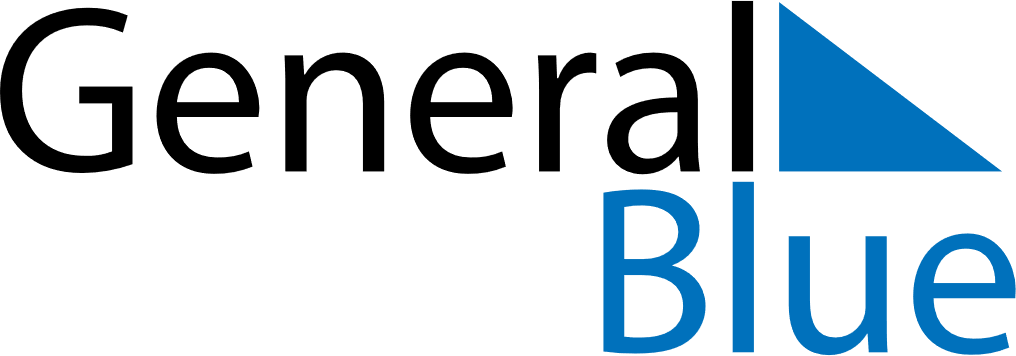 2022 – Q2Singapore  2022 – Q2Singapore  2022 – Q2Singapore  2022 – Q2Singapore  2022 – Q2Singapore  AprilAprilAprilAprilAprilAprilAprilSundayMondayTuesdayWednesdayThursdayFridaySaturday123456789101112131415161718192021222324252627282930MayMayMayMayMayMayMaySundayMondayTuesdayWednesdayThursdayFridaySaturday12345678910111213141516171819202122232425262728293031JuneJuneJuneJuneJuneJuneJuneSundayMondayTuesdayWednesdayThursdayFridaySaturday123456789101112131415161718192021222324252627282930Apr 15: Good FridayMay 1: Labour DayMay 2: Hari Raya Puasa
May 2: Labour Day (substitute day)